1. Природные объекты - это:2. Что не относится к природным объектам:3. Укажи природные объекты:4. Что относится к живой природе:5. К неживой природе относятся:6. Чем отличается живая природа от неживой:-то, что создано человеком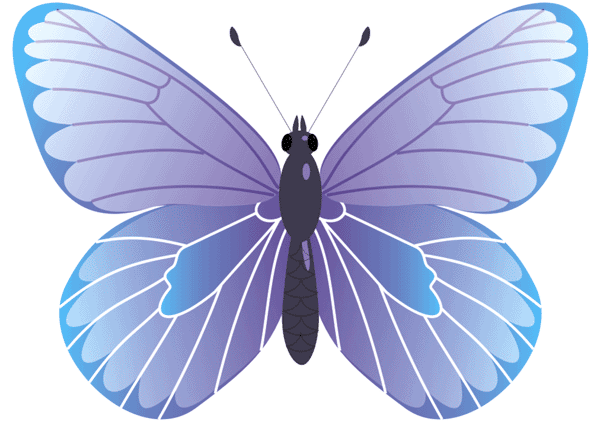 -животные, растения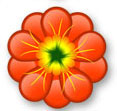 -учебники, тетради, дома, здание школы, машины, космические станции -человек, растения, животные, грибы и микробы-человек, растения, животные, грибы и микробы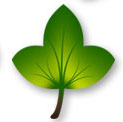 -всё живое дышит, питается, растет, развивается, размножается, умирает-то, что создано нашей планетой-сделанное руками человека-человек, растения и животные, моря и океаны, Солнце, Земля, фабрики и заводы-cолнце, воздух, вода, Земля, человек и то, что создано его руками-cолнце, небо, облака, Земля, горы, камни, вода, дождь, снег-всё живое передвигается, растет, радуется, приносит потомство, умирает -то, что создано природой-реки, моря, океаны-cолнце, Земля, воздух, вода, человек, растения и животные, грибы и микробы -cолнце, небо, облака, вода, горы, дождь, снег-cолнце, Земля, воздух, вода, облака, человек и то, что создано его руками-всё живое разговаривает, передвигается, растет, размножается, умирает